МКОУ «Сарпинская средняя общеобразовательная школа»Урок литературы в 9 классе:А. С. Пушкин.
«Евгений Онегин» – самое задушевное произведение поэта.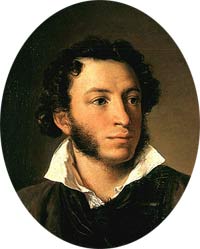 Учитель русского языка и литературы:
Нимгирова А. С.Тема: А. С. Пушкин. «Евгений Онегин» - самое задушевное произведение поэта.
Цель: познакомить учащихся с историей создания романа, с особенностями сюжета романа, учить работать с опорной схемой, показать тематическое разнообразие и художественное единство романа, воспитывать интерес к художественному слову.Прими мой друг, «собранье пестрых глав»- Последний раздел курса литературы в 9 классе называется «Прошлое, настоящее, будущее».
- Как понимают это авторы учебника? (Учащиеся читают отрывки из статьи, делают выводы).
Первое произведение, с которым нам предстоит познакомиться, - роман А. С. Пушкина «Евгений Онегин».
Сам Пушкин писал о романе, высылая первые главы друзьям в Петербург: «Вот начало большого стихотворения, которое, вероятно, не будет окончено» - знаменательная фраза.
В 1830 году в Болдине он сам подвел итог: «1823 года, 9 мая. Кишинев 1830 года 25 сентября. Болдино 7 лет, 4 месяца, 17 дней».
Однако осенью 1831 года он снова сел за доработку романа, в частности добавил письмо Онегина к Татьяне, и лишь в 1833 году «Евгений Онегин» вышел полностью, хотя частями и отдельными главами печатался с 1825 г.- С историей  создания романа нас познакомит Айса Бутаева (индивидуальное сообщение).
- «Евгений Онегин» - самое любимое, задушевное, значительное произведение Пушкина, в котором, по словам В. Г. Белинского, «вся жизнь, вся душа, вся любовь».Вернемся к первой авторской оценка романа: «большое стихотворение», которое «вероятно, не будет окончено…» Почему Пушкин так писал?- Стихотворение – жанр какого рода литературы?
- Что главное в лирике?
- Кто главный герой лирического произведения? (лирический герой).
- Может ли лирический герой рассказать о себе, о своих друзьях, о важных событиях жизни, о своей любви?
- Что главное в лирическом стихотворении? (Главное – чувства, эмоциональное отношение лирического героя к тому, о чем он рассказывает).
- Пушкин долго искал название жанра своего произведения: «пишу новую поэму», «пишу поэму», где захлебываюсь желчью», «он ожидал от меня романтизма, нашел сатиру».
Наконец, в письме А. А. Вяземскому, он заявил: «Я теперь пишу не роман, а роман в стихах – дьявольская разница».
Как вы понимаете эту «дьявольскую разницу»?- Что главное в эпических произведениях?
- Кто рассказывает читателю о героях и событиях? (Повествователь)
- Есть разница между повествователем и лирическим героем стихотворения?
- Кто же будет главным действующим лицом в романе в стихах? (сам автор)	В этом произведении много эпизодов, связанных с жизнью реального Пушкина. Поэт вложил в это произведение все чувства и мысли, которые его волновали. Это «большое стихотворение» стало сложным и новаторским произведением.Как строится роман?
В нем 8 глав. Глава состоит из строф.
Откройте любую страницу романа и определите количество строк. Четырнадцать строк построены по особой схеме. Это так называемая «онегинская строфа» (сообщение ученика, слайд).Работа с опорной схемой.                                 СЮЖЕТ1 особенностьОнегин – ТатьянаСлужит для развития конфликта романаЛенский – ОльгаНе развивается, помогает Татьяне понять Онегина2 особенность                                       Главное действующее лицо –
                                                                              повествовательСпутник
ОнегинаАнтипод Ленского – поэтаЗащитник «Татьяны милой»                                           Лирические отступления – составная часть сюжета.3 особенность	      Образ повествователя раздвигает границы конфликта -
                                        в роман входит русская жизнь того времени во всех ее
                                        проявлениях.Кого вы считаете главными действующими лицами?
Выступление ученика с опорной схемой.В центре системы художественных образов                                  ОнегинТатьяна       ЛенскийПредставляют определенную категорию общества«высший свет»патриархальное дворянство     дворянствоЯвляются образцами определенного нравственного,
духовного, литературного типа                         «лишний
                          человек»«идеал
русской души»«романтическое
       сознание»Объединяются автором – действующим лицом.- Вы уже убедились насколько сложным и одновременно простым является роман «Евгений Онегин». Сама сюжетная канва кажется простой, до конца как будто нет – за это гениальное изображение «открытого» финала Пушкина особенно ругали современники, привыкшие к четкой, логической завершенности литературного произведения. Лучше всего Пушкина понял Белинский: «Что же это такое? Где же роман? Какая его мысль? И что за роман без конца? Мы думаем, что есть романы, которых мысль в том и заключается, что в них нет конца, потому что самой действительности бывают события без развязки».Современники о романе (выступления детей)- Можете вы определить, кто в этом романе положительный герой, кто отрицательный?
- Характеры героев сложны, в разных сюжетных ситуациях они проявляются  с разных сторон, поэтому нельзя делить героев на положительных и отрицательных.- Роман «Евгений Онегин» надо читать внимательно и вдумчиво, не пропуская ни одной строчки, иначе рискуете пропустить самое главное.
- А сейчас наступил долгожданный момент встречи с прекрасными моментами романа (чтение отрывка романа учащимися, театрализация).Подведение итого урока.Какое впечатление произвел на вас роман?